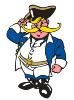 Капитан:  Магомедова АлиматПомощник капитана:Рулёв Никита.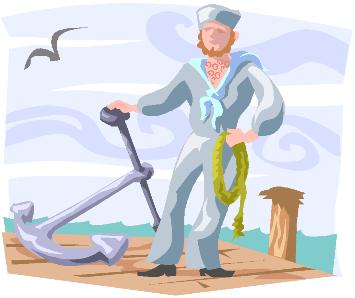 Боцманы:Фомин ИгорьРыбакова АннаМонахов Кирилл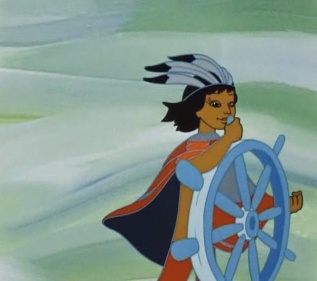 Рулевые:Александрова ЛераКакорин КириллЛучин Артём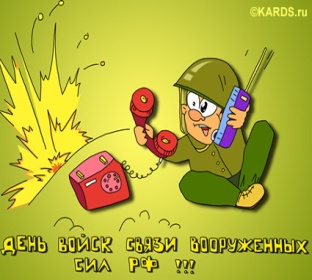 Радисты:Николаева ПолинаЗацерковная КатяФролкина Полина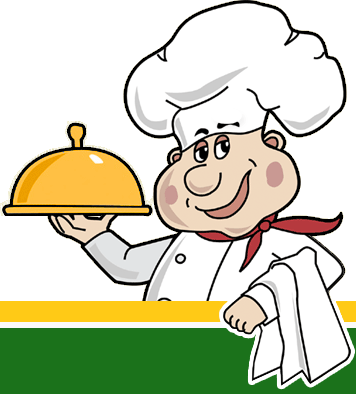 Кок:Папакина ВикаПотёмкина ДарьяРудоманенко Саша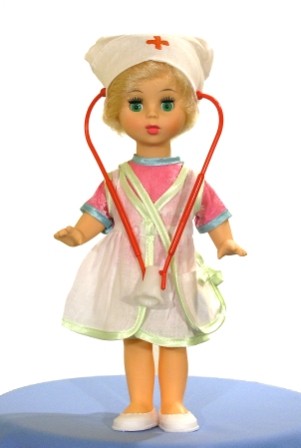 Судовой врач:Горбунова ДашаГоловешкин МаксимНиколаева Полина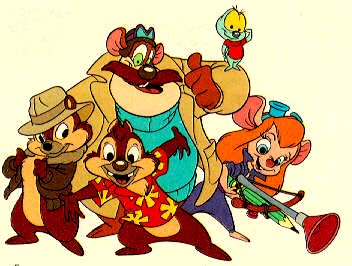 Спасатели:Стрижов АртёмВильнина Аня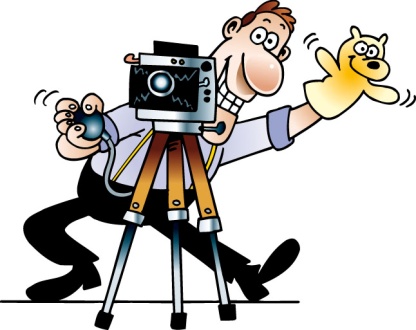 Фотограф:Рулёв Никита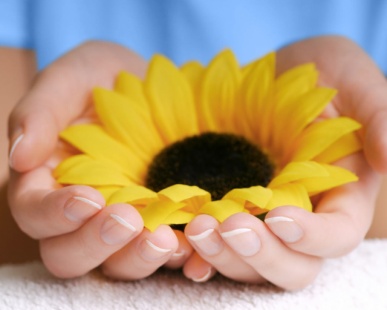 Флористы:Потёмкина ДашаШкуренкова АлинаНовикова Кристина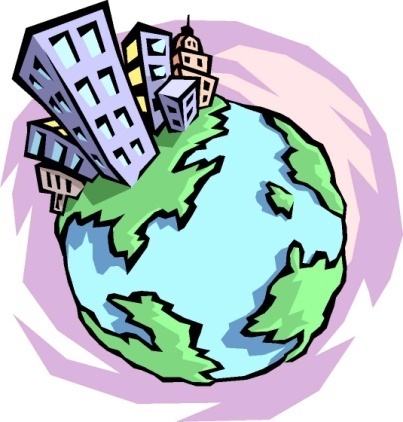 Экологи:Федянин ВасяБылинкин АртёмГоловешкин Максим